Лабораторна робота №4 Динамічні веб – сторінки.Мета: опанувати навички ділення HTML-сторінок на окремі блоки та генерація динамічних HTML сторінок з використанням мови програмування PHP.Теоретичні відомостіВеб-сторінки можуть складатись із статичних текстових файлів, що зберігаються у файловій системі веб-сервера (статичні веб-сторінки), або веб- сервер може створювати сторінки за запитом браузера (динамічні веб- сторінки).Динамічна веб-сторінка (англ. dynamic web page) — веб-сторінка, вміст якої може змінюватись. Частини динамічних сторінок зберігаються як окремі файли (статичні частини, php-скрипти) на диску веб-сервера. За запитом клієнта сторінка збирається з набору цих файлів (рис. 4.1) – технологія SSI (Server-Side Includes - включення на стороні сервера).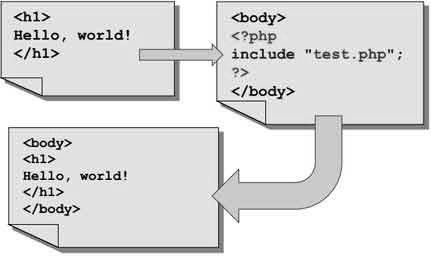 Рисунок 4.1 – Принцип роботи SSIВ PHP існують ряд функції емуляції SSI: include, include_once, require, require_once.Різниця між функціями include і require полягає в типі генеруються помилок підключення. Якщо підключений файл відсутній, то include видасть помилку рівня «Warning» (тобто код продовжить виконаються). А require – видасть помилку рівня «Fatal error» (тобто код завершує виконаються). Щоб помилки взагалі не виводяться, можна поставити перед ім'ям функції знак«собаки» @ - вона гасить всі помилки, які сталися при виконанні коду. Так робити не треба, тому як @ дуже повільний оператор (краще використовувати функцію для керування відображенням помилок – error_reporting).Для запобігання помилок множинного включення файли підключають через include_once або require_once. Різниця між якими аналогічна попередньої парі функцій.Поділ на файли найчастіше відповідає структурним елементам сторінок. Як правило, структура сторінки сайту має чітку організацію. В якості прикладу розглянемо структуру наведену на рис. 4.2 яка складається з:шапка (header),	до	якої	можуть	входити	логотип,	назва,	слоган, телефон, меню навігації;основна частина (content) – меню навігації по тематичних розділах, основна інформація, зображення, банери;нижня частина (footer) –	копірайт, адреси, телефони, лічильники та банери, меню.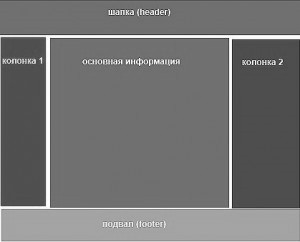 Рисунок 4.2 Структура оформлення сторінок сайтуЗвичайно можливо різні варіанти та комбінації представленої структури.Аналогічно діленню сторінок сайту на логічні елементи HTML-код сторінок може бути розбитий на відповідні блоки коду, збережений у вигляді php-скриптів і розкладені за призначенням в деревовидну структуру папок на веб-сервері. Приклад організації папок на сервері наведено на рис. 4.3.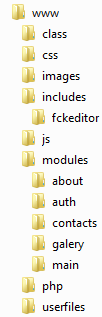 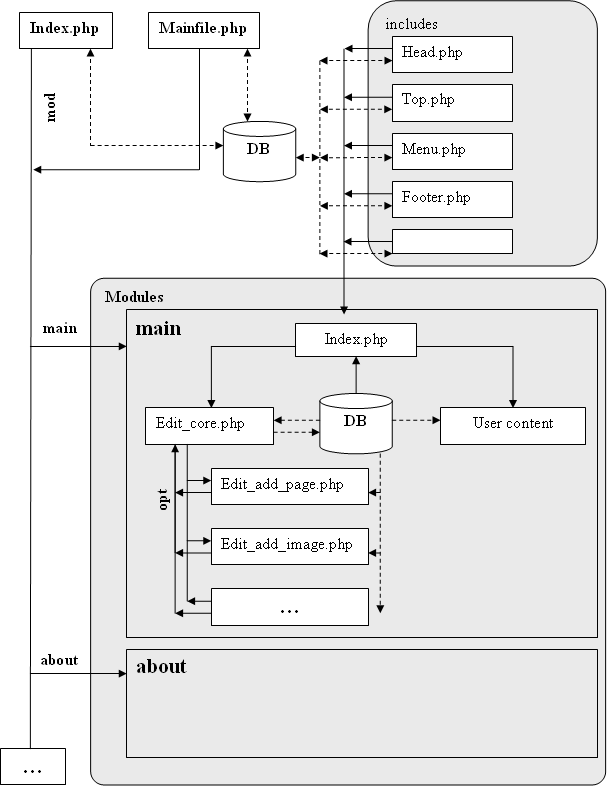 Рисунок 4.3 – Структура папок і модель «складання» сторінки сайту з окремих файлів (php-скриптів).ЗавданняОбрати	довільний	шаблон	сайту	за	визначеною	з	викладачем тематикою.Провести	аналіз	структурних	елементів	шаблону,	виділити	його загальні та характерні блоки, наповнити блоки необхідним змістом.У кореневій веб-директорії створити паки: css, js, images, modules (рис. 4.3).Розділити сторінки сайту на структурні елементи виконуючи наступні кроки:скопіювати стилі шаблону до папки css;скопіювати скрипти до папку js;скопіювати всі необхідні зображення до папку images;вибрати	головну	сторінку	сайту	та	перенести	її	до	папки«modules/main» з ім'ям index.php (якщо необхідно, виправити відносні шляхи до файлів стилю, зображень і т.д.);відкрити файл modules / main / index.php і послідовно вирізати його структурні елементи (шапку та нижню частину, верхне меню і т.д.), зберігаючи їх в окремих файлах папки includes та підключаючи їх використовую функції include або require.вміст основної частину сторінки залишаємо без змін.якщо, тест роботи сторінки пройшов вдало, то копіюємо отриманий index.php в інші модулі і змінюємо їх вміст..Змінити файл index.php (він є основною точкою входу) так, щоб він виконував пошук прийнятого за методом GET параметру «mod» (за замовчуванням mod=main) та виконував підключення файлу index.php з відповідної папки modules.Змінити посилання верхнього меню для виклику сторінок через одну точку входу (наприклад: index.php?mod=main – посилання на головну сторінку).У кореневій папці веб-сервера створити директорію «lab4» та скопіювати до неї отримані файли..Протестувати результати виконаної роботи.Оформити звіт про виконання лабораторної роботи.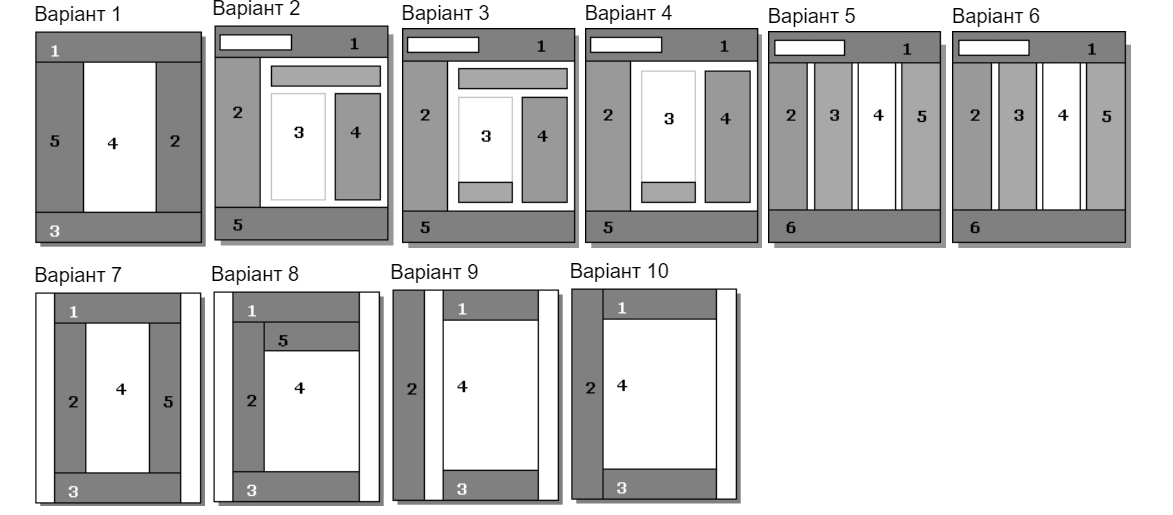 Контрольні питанняЯка різниця між функціями include та require?Коли може виникнути помилка множинного підключення файлів?Який скрипт як правило використовують у якості основної точкою входу?Чому доцільно використовувати одну точку входу?